МИНИСТЕРСТВО ОБРАЗОВАНИЯ И НАУКИ РЕСПУБЛИКИ КАЗАХСТАНКазахский национальный университет им. аль-Фараби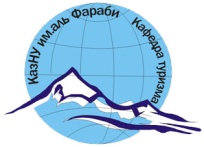 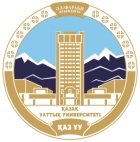 Факультет географии и природопользованияКафедра рекреационной географии и туризмаVI Международная научно-практическая конференцияСОВРЕМЕННЫЕ ПРОБЛЕМЫ РАЗВИТИЯ ТУРИЗМА КАЗАХСТАНА20-21 мая 2016 г. Алматы, КазахстанИнформационное письмо №1*Уважаемые коллеги!20-21 мая 2016 года в городе Алматы, на факультете географии и природопользования КазНУ им.аль-Фараби состоится VI Международная научно-практическая конференция «Современные проблемы развития туризма Казахстана», посвященная 75-летию профессора С.Р. Ердавлетова.В рамках конференции планируется проведение пленарных и секционных заседаний, на  которых преполагается обсудить широкий круг вопросов:Научное изучение туризма и развитие науки о туризме;Организация туристского движения и туристские маршруты;Сельский туризмЭкологический туризмКластерное развитие туризмаТуризм на Великом Шелковом путиПовышение качества подготовки туристских кадров.Формы участия в работе конференции:доклад на пленарном заседании;доклад на секционном заседании;участие в работе конференции без доклада;стендовый доклад;публикация без очного участия в работе конференции.Рабочие языки конференции: казахский, русский, английскийК началу конференции планируется издание сборника научных статей, включающего материалы на русском, казахском, английском, польском языках.Требования к оформлению текста научной публикацииОбъем статьи, включая список литературы, таблицы и рисунки с подрисуночными надписями, аннотацией, не должен превышать 6 страниц печатного текста. Минимальный объем статьи – 3 страницы. Имя файла должно начинаться фамилией первого автора на латинице (например, Ivanov.doc(rtf). Указывается код УДК. Аннотация дается в начале текста на том языке, на котором цитируется статья (100-250 слов). Ключевые слова (5-6) приводятся в порядке их значимости.Авторы, информация об авторах, название статьи, аннотация и ключевые слова указываются на языке написания статьи и на английском языке.Текст должен быть набран в программе Word любой версии, представляется на CD или другом носителе, либо отправляется по электронной почте. Шрифт текста – Times New Roman, формат бумаги А4 (210*297 мм), размер кегля – 12 пт. Межстрочный интервал — одинарный. Выравнивание по ширине. Абзацный отступ –  0,8 см. Поля верхнее – 2, нижнее – 2, левое – 2, правое – 2. Гарнитура нормальная.Рисунки должны быть четкими. На рисунки и таблицы в тексте должны быть ссылки. Иллюстративные материалы представляются в форматах: для фото, рисунков – jpg или tiff (300 dpi для черно-белых и цветных); графики, диаграммы, схемы и т.п. – exls, cdr.  Иллюстрации могут размещаться по тексту, но обязательно прилагаются в виде отдельных файлов, с указанием фамилии первого автора, названия статьи и номера рисунка. Подрисуночные подписи даются отдельным списком, в конце статьи.Список источников информации должен состоять не более чем из 20 наименований, и оформляется в соответствии с ГОСТ 7.1–2003 «Библиографическая запись. Библиографическое описание. Общие требования и правила составления». Ссылки на источники в тексте статьи даются только в квадратных скобках (без цитирования [12], при цитировании или пересказе авторского текста [12, с. 29]). Нумерация ссылок в статье производится в порядке упоминания в тексте. При использовании в статье источников из электронных ресурсов или удаленного доступа (Интернета) в списке литературы приводится библиографическая запись источника и ссылка на сетевой ресурс с полным сетевым адресом в Интернете. Желательно указывать дату обращения к ресурсу. Структура ссылок на источники информации:Для книг: Фамилии и инициалы авторов. Заглавие. – Сведения о повторности издания. – Место издания: Издательство, Год издания. – Количество страниц. Для статей из журналов: Фамилии и инициалы авторов. Название статьи // Заглавие издания. (Серия). – Год издания. –  Том. – Номер. – Страницы. Для материалов конференций, сборников трудов и т.д.: Фамилии и инициалы авторов. Название статьи // Заглавие издания: Вид издания. – Место издания, Год издания. – Том. – Номер. –  Страницы.Список источников информации предоставляется на том языке, на котором цитируется статья и в общепринятой английской транслитерации (латиницей). То есть список литературы на языке оригинала сопровождается списком литературы (references) в английской транслитерации. Структура оформленияУДК.По центру приводятся: Фамилии и инициалы авторов (напр.: А.В. Иванов, С.Д. Петров) Полное название учреждения, которое представляет автор (с указанием страны и города). Если авторы из разных учреждений, то соответствие между автором и учреждением устанавливается надстрочными индексами, например: А.В. Иванов 1, С.Д. Петров 2
1Казахский национальный университет имени аль-Фараби, Казахстан, г. Алматы
2Институт  географии, Казахстан, г. АлматыЭлектронный адрес одного из авторов. Название статьи (полужирное написание) Аннотация. Ключевые слова.Тест статьи.Список источников информации.Редакционная коллегия оставляет за собой право отказа в публикации статей в случае их несоответствия тематике конференции и правилам оформления. Заявку на участие в работе конференции отправлять в виде отдельного файла Microsoft Office Word в следующем виде: Иванов-заявка (Ivanov-application form.doc), текст статьи отправлять в другом файле, озаглавленном  Иванов-статья (Ivanov-paper.doc).Оргвзнос для участников конференции: 5000 тенге (20 USD), включая 1 экземпляр сборника трудов.Оргвзнос просим перечислять на имя Абдреевой Шолпан Турсынбаевны по адресу: 050060, г.Алматы, ул. Утепова, 2, почтовое отделение 60, до востребования.Срок подачи заявок, материалов для публикации, предварительная оплата стоимости сборника – до 10 апреля 2016 года.Проезд и проживание оплачиваются участниками конференции.Адрес оргкомитета конференции:Республика Казахстан, 050040, г. Алматы, пр. аль-Фараби, 71Казахский национальный университет им. аль-Фараби,Факультет географии и природопользования. Оргкомитет конференции.Телефон: +7 (727) 221 1228; 221 1404.Факс: +7 727 3773447.E-mail: Stanyslav.Erdavletov@kaznu.kz; Erdavletov@mail.ru.*Информационное письмо № 2 будет выслано по указанному в заявке адресу позднее.ОргкомитетЗаявкана участие в VI Международной научно-практической конференции«Современные проблемы развития туризма Казахстана»,г. Алматы, 20-21мая 2016 г.Фамилия ________________________________________________________________Имя ____________________________________________________________________Отчество ________________________________________________________________Ученая степень, звание ____________________________________________________Должность _______________________________________________________________Полное название организации ________________________________________________________________________________________________________________________________________________________________________________________________Служебный телефон, факс, e-mail: ______________________________________________________________________________________________________________________Форма участия в работе конференции ___________________________________________________________________________________________________________________Тема доклада или выступления _________________________________________________________________________________________________________________________